CATERPILLAR 966c Wheel Loader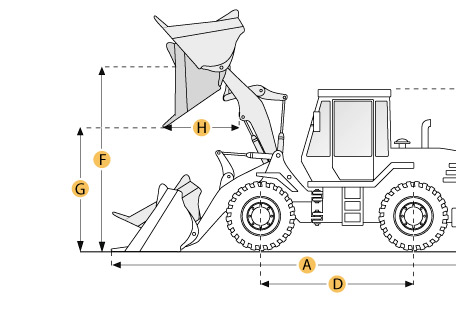 Selected DimensionsSpecificationBucketBucketBucketG. Dump Clearance at Max Raise9.7 ft in2950 mmDimensionsDimensionsDimensionsA. Length with Bucket on Ground22.4 ft in6830 mmB. Width Over Tires9.1 ft in2770 mmC. Height to Top of Cab11.7 ft in3560 mmE. Ground Clearance1.3 ft in400 mmF. Hinge Pin - Max Height13.7 ft in4165 mmH. Reach at Max Lift and Dump2.6 ft in790 mmEngineEngineEngineMakeCaterpillarCaterpillarModel33063306Net Power170 hp126.8 kwDisplacement640.7 cu in10.5 LOperationalOperationalOperationalOperating Weight36900 lb16737.6 kgFuel Capacity65 gal246 LHydrauilc System Fluid Capacity52 gal197 LStatic Tipping Weight28153 lb12770 kgTire Size20.5-25 12 PR(L-3)20.5-25 12 PR(L-3)TransmissionTransmissionTransmissionNumber of Forward Gears44Number of Reverse Gears44Max Speed - Forward23.6 mph38 km/hMax Speed - Reverse28 mph45.1 km/hHydraulic SystemHydraulic SystemHydraulic SystemRaise Time6.2 sec6.2 secDump Time1.6 sec1.6 secLower Time3.8 sec3.8 secBucketBucketBucketBreakout Force25578 lb113.8 kNDump Clearance at Max Raise9.7 ft in2950 mmBucket Width9.6 ft in2920 mmBucket Capacity - heaped4.1 yd33.1 m3DimensionsDimensionsDimensionsLength with Bucket on Ground22.4 ft in6830 mmWidth Over Tires9.1 ft in2770 mmHeight to Top of Cab11.7 ft in3560 mmGround Clearance1.3 ft in400 mmHinge Pin - Max Height13.7 ft in4165 mmReach at Max Lift and Dump2.6 ft in790 mm